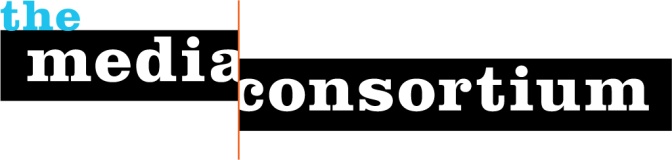 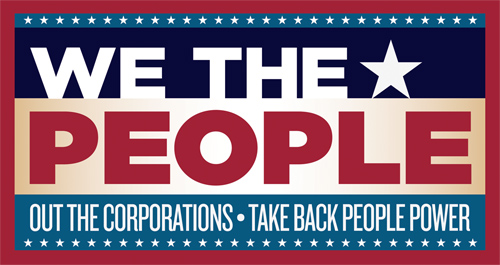 “Outing the Corporations” Investigative Reporting ProposalApplication Deadline: July 1 Return to: erin@themediaconsortium.comProject Description:The continuing economic devastation wreked by the Great Recession, profitable American corporations legally dodging income taxes during a fiscal crisis, and the Supreme Court’s Citizens United v. FEC that overturned decades of precedent to allow direct, unlimited and often secret corporate spending during elections, have struck chords of deep popular disgust among millions of Americans.The “We the People Project” is working with progressive media, labor, policy groups, business, netroots and grassroots organizations, cultural figures and electeds to coordinate an autumn 2011 campaign that will dramatically raise awareness of how corporate power lies at the root of so much of current policyWe the People is partnering with The Media Consortium to support special investigative coverage that tracks corporate influence on American politics. Reporting will be produced the one-year mark ahead of the 2012 election. Throughout the development and production process, We The People will work with TMC members and allies to create a “media crescendo” moment— the stories produced by TMC members and the issue itself become a hot topic across all media— can be used by advocacy groups and the netroots to create social action. In addition, We The People will feature TMC members’ stories as part of the high-profile live event it is planning for late fall. Logistical Details and Program RequirementsLogistical DetailsProject Duration:  monthsLaunch: September 19End: Nov. 2Disbursement amount: $2,500-$7,500Number of groups: Between 5-10 media organizations, to be determined based on applications.Proposals for collaborations among two or more media organizations are welcome and accepted. Jointly fill out the application and note the roles and budget of each organization. Larger funding allocations will be more likely awarded to collaborations among media organizations.Requirements: In order to participate in and be compensated for this project, your organization must fulfill the following requirements.Editorial: Publish 1-2 investigative pieces during the  under the broad topic of corporate influence and politics. Organizations participating in this program should begin editorial planning as soon as they are accepted into the project. We are not looking for columns or opinion pieces. We want investigative reports that are going to break and drive news. Examples include: Tracking corporate money on national/state elections or legislationTracking corporate money/interference on key political issues such as the environment, immigration, banking/economyWho are the next or similar Koch brothers? How is Wall Street gearing up for 2012 election?Ongoing impact of Citizens UnitedAnd more… Pair a few investigative piece(s) with at least one additional “story telling” device. i.e. video, data visualization, graphics/charts.Integrate community and creative engagement tactics for developing, producing, promoting, sharing AND/OR discussing your investigative reports to help with broader discussion, and overarching impact.Promotional:Promote all reporting from your organization on your social networks (Twitter, Facebook, etc.). You will also send out press releases, e-newsletters and participate in any other promotional efforts as needed.Work with We The People in advance of publication to support story promotion and booking of your reporter(s) on other media. This includes sharing story planning/development on a regular basis with key We The People and Media Consortium representatives.Other Requirements:Credit The Media Consortium and We The People for supporting the reporting. Exact language TBD.Allow We The People to post, link and/or reprint produced pieces for online and/or print toolkits. “Outing the Corporations” Investigative Reporting ProposalApplication Deadline: July 1 Return to: Application Length Limit: 4 pagesName: _________________________________
Title: ___________________________________
Organization: ___________________________________Will you be responsible for overseeing the program at your organization?If no, please enter name and title here: ______________________________________________If you have read and agree to the requirements to the program, please mark X here: ___________1. Why is your organization interested in reporting on the topic of corporate influence on our democracy? 
350 words or less2. Has your organization reported on this topic in the past?
Yes ________No ________
If so, please share headlines and links to past reporting over past year3. Please provide a brief outline of a) the likely topic(s) that your media organization(s) would focus on and why. Let us know what scoop you hope to uncover, scandal you hope to lay bare, or top-secret information you want to blow up. 4. Please provide a sketch of how your organization(s) would produce the investigative piece(s), including a) primary and secondary platform(s) (text/web)b) Production element(s) video/audio/visual/text (or combo)c) Community Engagement tacticsd) Other5. Please provide a simple budget breakdown in a separate documentIt’s OK6. Please provide a quick snapshot of your audience:Size: (i.e. print, online, viewers, listeners e-list, twitter followers, Facebook fans, etc…)
Geographic Distribution:
Demographics: 		What kinds of influentials in your audience would be receptive to this topic? (i.e. activists, policy makers, high number of retweeters, press contacts)7. Please provide a brief overview of your Public Relations capabilities, including social networking strategies/opportunities, press and ally relationships/contacts and what you could do to promote your reporting.8. Do you have a reporter already on staff or a freelancer identified that covers this beat?If so, please note their name _________________________________ 
Please fill in this worksheet as a part of your application.REVENUENOTESRequested amount (between $2500-$7500)Other fundingOther dedicated funding your organization can apply to this projectOther dedicated funding your organization can apply to this projectOther dedicated funding your organization can apply to this projectIn-kind*How much in your own resources you will put towards this projectHow much in your own resources you will put towards this projectHow much in your own resources you will put towards this projectTOTAL REVENUE:How many pieces will you produce?EXPENSESNOTESPlease detail expenses out for the work you will produce. Feel free to add/subtract line items.Please detail expenses out for the work you will produce. Feel free to add/subtract line items.Please detail expenses out for the work you will produce. Feel free to add/subtract line items.Content CreationDetail out costs for content creator(s)Detail out costs for content creator(s)Detail out costs for content creator(s)Reporter$Graphic Journo$ProductionPlease account for all production costsPlease account for all production costsPlease account for all production costsCamera/Tech$EditingSWeb Designer$e.g. create "popup" graphic for websitee.g. create "popup" graphic for websitee.g. create "popup" graphic for websitePromotionSocial Media Promotions$Allocate % time for social media staffAllocate % time for social media staffAllocate % time for social media staffAdditional Materials$e.g. if you create extra content for promo (such as video, audio, etc.)e.g. if you create extra content for promo (such as video, audio, etc.)e.g. if you create extra content for promo (such as video, audio, etc.)Other Expenses (please detail out)STOTAL$* We know your total costs will be more than are covered by the grant. Getting a snapshot of full costs will help us fundraise in the future--TMC* We know your total costs will be more than are covered by the grant. Getting a snapshot of full costs will help us fundraise in the future--TMC* We know your total costs will be more than are covered by the grant. Getting a snapshot of full costs will help us fundraise in the future--TMC* We know your total costs will be more than are covered by the grant. Getting a snapshot of full costs will help us fundraise in the future--TMC* We know your total costs will be more than are covered by the grant. Getting a snapshot of full costs will help us fundraise in the future--TMC